         INTERNATIONAL DIRECTOR STEVE THORNTONSteve Thornton, from Wooster, Ohio, USA was elected to serve as international director of Lions Clubs International at the association’s 101st International Convention, held in Las Vegas, Nevada, USA, June 29 through July 3, 2018.Director Thornton retired as Chief of Police for the city of Wooster, Ohio after being a 35 year career as a police officer. He has been on the Drug Enforcement Agency board as well as a past member and previous chairman to Medway. A Lion since 1980, he has called the Wooster Noon Lions Club home since 2003. Director Thornton has held a number of positions in the association including district governor, multiple district council chairperson and district GMT membership chairperson. He has also served as a new club development consultant.He is the recipient of three International Presidential Medals, two Presidential Certificates of Appreciation and two Presidential Certificates of Commendation. He is also a James T Coffey Fellow. In addition to his Lions activities he is a former member of the Red Cross board. He is also a former member and chairman at the Counseling Center of Wayne and Holmes Counties. Director Thornton is a Progressive Melvin Jones Fellow. His wife, Rebecca Lynn Thornton, is also a Progressive Melvin Jones Fellow.                                                                                                                                                                               LIONS CLUBS INTERNATIONALDISTRICT 26-M3CONVENTION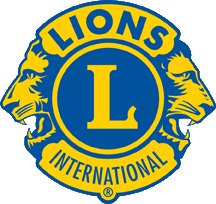 Isle of Capri100 Isle of Capri BlvdBoonville, Missouri                                    March 27, 2021                          Saturday – March 27, 20218:00   Registration at Isle of Capri9:00  Business Meeting –          Call to Order . . . . . . . . . . . . . . .  Lion Bob Noellsch, DG         Pledge  .  . . . . . . . . . . . . . . . . Lion Susan Paden, IPDG          My Country ‘Tis of Thee . . . .  . . . . .Lion MaryJane Clark         Invocation . . . . . . . . . . . . . . .    . . . .  Lion Dexter Enders         Welcome to Boonville.         Introductions. . . . . . . . . . . . . .  . .Lion Bob Noelsch, DG           Protocol . . . . . . . . . . . . . . .       Lion Mike Sliger, 1st VDG         Cabinet Secretary’s Report . . .            Lion  Betty Noland         Cabinet Treasurer’s Report  . . . . .  .  Lion Dexter Enders         Audit Report . . . . . . . . . . . . . . . . . . .  ..Lion Craig Plaster         Report by Leader Dog . . . . . Lion Phyllis Krebs, 1st VDG          Report by Kids Sight. . Lion Katherine Patterson-Paronto         Report by LBOMB &WSB . . . .   . . . .. . .PID Don Noland          Announcements and Reminders  Lion Bob Noellsch, DG10:00  LCIF Grants and The Pandemic . ..  Don Noland, PID 10:45-11:00 Break11:00- Serving during the Pandemic  Lion Debbie Cantrell,    PDG and Lion Carol Deters 11:45- 12:00 Break12:00   Lunch            Peace Poster. . . . . . . . . . . . . . . .  Lion MaryJane Clark1:00-1:15   Break1:15     Memorial Service . . . . . . . .. Lion Pat Porterfield, PCC1:45- 2:00   Break2:00     Certification of Candidates . . . . . .  Lion Charles Callier                 Saving Sight Director 2021-2023Candidate                 Nomination         Lion Dwayne Garrett, PID                 Second              Lion Roger Tiemann, PDG                 Remarks by Nominee Lion Mike Sliger, 1st VDGNominations of Candidates for 2021-2022 Lionistic Year 2nd Vice District Governor Candidate Nomination-   Lion Sandy McCann, PDG Second - . . . . . . . . . . .Lion Carol Deters Remarks by Nominee-  Lion Sherl Horton1st Vice District Governor Candidate  Nomination –    Lion Lyn Porterfield, PDGSecond –          Lion Nancy Drebes, PDGRemarks by Nominee – Lion Sandy McCan District Governor Candidate        Nomination –         Lion Don Noland, PID       Second –          Lion Susan Paden, IPDG       Remarks by Nominee –  Lion Mike Sliger2:30    Announcements2:35    Voting3:00    Meet our International Director. . . ...ID Steven Thornton4:00    Recess for Foundation Meeting4:01    Foundation Meeting . . . . . . . . . .  Lion Don Noland, PID4:06    Reconvene Convention           Announcements and Reminders Lion Bob Noellsch, DG6:00 pm    Grand March . . . . . . . . . . . . . Lion MaryJane Clark                 Prayer . . . . . . . . . . . . . .   Lion Pat Porterfield, PCC                 Dinner Introduction of Speaker –Past International Director Don Noland              Remarks by International Director             Celebration & Awards- . . . . .  .Lion Bob Noellsch, DG            Announcements, drawings, voting results, adjourn